	Dagordning årsmöte 25 mars 2018 kl 15.00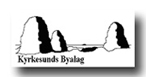 -------------------------------------------------------------------------------------------------Kallade: Samtliga medlemmar genom annonsering på hemsidan kyrkesundsbyalag.se och anslagstavlor i Kyrkesund 2017-03-04.Förslag till dagordningMötets öppnandeVal av ordförande och sekreterare för mötetVal av justerare och tillika rösträknareMötets behöriga utlysandeFastsällande av dagordningStyrelsens berättelse för 2017Kassarapport och revisionsberättelseAnsvarsfrihet för styrelsenVal av kassör på 2 år Val av sekreterare på 2 årVal av firmatecknareVal av 2 ersättare på 1 årVal revisor på 2 årVal av valberedning för 1 år Val till gårdsrådVal av festkommittéVal av ljuskommitté för 1 årVal av studieombud för 1 årInkomna motionerInformation om aktiviteterAktuella frågorAvslutning